新型コロナウイルス感染予防のための問診票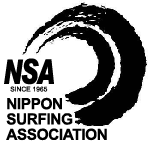 新型コロナウイルス感染予防のため、下記に必要事項記入の上、受付にご提出ください。本用紙にご記入のない欄があった場合や提出がない場合、当日検温で37.5℃以上が検知された場合は、いかなる理由があろうとも会場内に入ることはできません。◆直近２週間以内に、以下に当てはまる症状がありますか？※上記で「ある」を選ばれた方は、入場をお断りする場合があります。　個人情報は、新型コロナウイルス感染拡大防止対策以外で使用いたしません。 ◆出場クラスに〇印をつけて下さい。※帯同者は、帯同する選手の出場クラスに〇印をつけて下さい。（選手１名につき帯同者１名入場可能）【SUPサーフィン】　　男子クラス、　　女子クラス2022年　7月　　　日　◆本人署名（直筆でお願いします）　　　　　　　　　　　　　　　　　------------以下当日現地受付記入欄-----------◆検温　　　　　　℃　　受付確認サイン：37.5℃以上の発熱ある　・　ない咳ある　・　ない強いだるさ（倦怠感）ある　・　ない息苦しさある　・　ない臭いや味がわかりにくいある　・　ないのどの痛みある　・　ない鼻水ある　・　ない吐き気・嘔吐ある　・　ない下痢ある　・　ない頭痛ある　・　ないその他の体調変化ある　・　ない